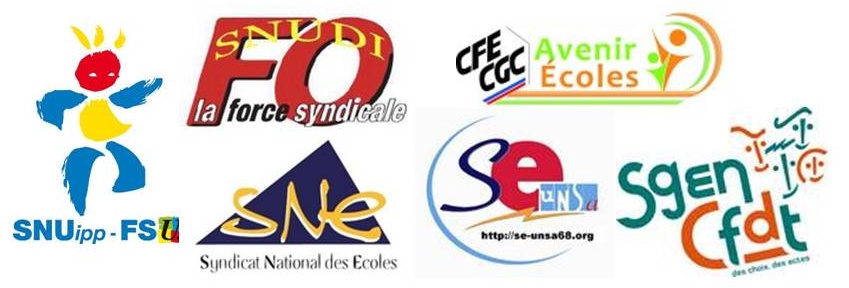 TOUS dans l’action jusqu’aux vacances scolaires, un préavis de grève est déposé jusqu’au 24 février 2012 pour permettre toutes les mobilisations dans les écoles, collèges et lycées. . L’intersyndicale Se-UNSA, SNUipp-FSU, SGEN-CFDT, Avenir Ecoles CFE-CGC, SNE- CSEN, SNUDI-FO appelle les collègues, les parents et les élus à toutes les initiatives locales (grève, rassemblement, manifestation, occupation d’établissements …) avec deux points forts : - Lundi 13 février 2012 à 17h : rassemblement à l’IUFM (rue Messimy à COLMAR)  au moment du CTSD (Comité Technique Départemental Spécial).- Mardi 21 février 2012 : journée écoles mortes / établissements fermés (grève, occupation d’établissements … ) avec un rassemblement à 17h devant le conseil général (av d’Alsace à COLMAR) au moment du CDEN (Conseil Départemental de l’Education Nationale).C’est lors du CTSD et du CDEN que l’Inspectrice d’Académie annonce les différentes mesures de carte scolaire.Informez-nous de vos différentes actions.